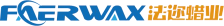 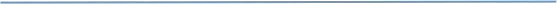 Ethylene   maleic  anhydride    copolymer   in    powder   form .    Non-polar    polyethylene  was functionalized  with  0.5%  maleic  anhydride  to  achieve  a  saponification   (SAP)  value  great then   5 ,    resulting    in   low    molecular   weight   copolymers    with   both   non- polar  and    polar properties .  Maleic anhydride enhances adhesion ,  making  it  ideal for adhesive applications . Low   maleic   anhydride   content,    better   thermal   stability   than    competitive   products   and products   with      higher     maleic      acid    content.      Enhances      the     adhesion      of    carton coatings/ saturators   to     paraffin-based     coatings,       improving     moisture     resistance      and compressive  strength.  It  is a d ispersant for color  masterbatch  in olefin  resin  system .  It  can improve  the  compatibility  of fillers  and   resins,  and   improve  the  appearance  and  physical strength  of  products.Product Name: Ethylene  maleic anhydride copolymerGrade: MP573Product Available Form:   White  PowderProduct Packaging:   25 kg bagApplication: Hypothesis, ABC, PC, PP plus glass fiber reinforced masterbatch, flameretardant masterbatch, color masterbatch, filler masterbatch, filler masterbatch, PE, PP wood -plastic , bio-modified plastic masterbatch, PVC, rubber, powder coating , Brazing advance,     hot melt adhesive , road marking paint, inorganic powder coating advance.Jiangsu  Faer Wax  Industry Co., Limited               Website：http://www.faer-wax.comPropertyValueMettler  Drop  Point105 - 108Viscosity @  140 ° C≤1000Saponification#>5Hardness<5Density0.92